Comité Intergubernamental sobre Propiedad Intelectual y Recursos Genéticos, Conocimientos Tradicionales y FolcloreTrigésima novena sesiónGinebra, 18 a 22 de marzo de 2019FONDO DE la OMPI de CONTRIBUCIONES VOLUNTARIAS PARA LAS COMUNIDADES INDÍGENAS Y LOCALES ACREDITADAS: NOTA INFORMATIVA sobrE CONTRIBUCIONES Y SOLICITUDES DE ASISTENCIA Documento preparado por la SecretaríaEn el presente documento se facilita información al Comité Intergubernamental sobre Propiedad Intelectual y Recursos Genéticos, Conocimientos Tradicionales y Folclore (en lo sucesivo “el Comité”) sobre el funcionamiento del Fondo de la OMPI de Contribuciones Voluntarias para las Comunidades Indígenas y Locales Acreditadas (en lo sucesivo “el Fondo”). En el Anexo del documento WO/GA/32/6 figura el Reglamento aplicable al Fondo aprobado por la Asamblea General de la OMPI en su trigésimo segundo período de sesiones, celebrado en septiembre de 2005, y enmendado por la Asamblea General en su trigésimo noveno período de sesiones, en septiembre de 2010.En el Artículo 6.f) del Reglamento se establece lo siguiente:“f)	Antes de cada sesión del Comité, el director general de la OMPI entregará a los participantes un documento en el que se informará acerca de lo siguiente:las contribuciones voluntarias que se hayan realizado en favor del Fondo hasta la fecha de elaboración del documento;la identidad de los contribuyentes (salvo que estos últimos deseen preservar su anonimato);la cuantía de los recursos disponibles habida cuenta de las sumas ya utilizadas;la lista de personas que se hayan beneficiado del Fondo desde el anterior documento de información;las personas seleccionadas para beneficiarse del Fondo y que hayan renunciado a la ayuda;el importe de la financiación asignada a cada beneficiario; yuna reseña suficientemente completa de los candidatos que hayan presentado una solicitud de financiación para la sesión siguiente.Dicho documento se someterá también a examen y deliberación de los miembros de la Junta Asesora.”El presente documento constituye la trigésima primera nota informativa de esa índole, conforme a lo dispuesto por la Asamblea General de la OMPI. A continuación figura la información que debe transmitirse a los participantes en la trigésima novena sesión del Comité:Nivel de contribuciones voluntarias abonadas al Fondo hasta el 4 de febrero de 2019 y nombre de los contribuyentes: 86.092,60 francos suizos (equivalentes a 500.000 coronas suecas al tipo de cambio vigente), abonados el 7 de noviembre de 2006 por el Swedish International Biodiversity Programme (SwedBio/CBM);31.684 francos suizos (equivalentes a 20.000 euros al tipo de cambio vigente), abonados el 20 de diciembre de 2006 por el Gobierno de Francia;29.992,50 francos suizos (equivalentes a 25.000 dólares estadounidenses al tipo de cambio vigente), abonados el 27 de marzo de 2007 por el Fondo Christensen;150.000 francos suizos, abonados el 8 de junio de 2007 por el Instituto Federal Suizo de Propiedad Intelectual, Berna (Suiza);5.965,27 francos suizos (equivalentes a 5.000 dólares estadounidenses al tipo de cambio vigente), abonados el 14 de agosto de 2007 por el Ministerio de Ciencia y Tecnología de Sudáfrica;98.255,16 francos suizos (equivalentes a 60.000 euros al tipo de cambio vigente), abonados el 20 de diciembre de 2007 por el Gobierno de Noruega; 100.000 francos suizos, abonados el 7 de febrero de 2008 por el Instituto Federal Suizo de Propiedad Intelectual, Berna (Suiza);12.500 francos suizos (equivalentes a 13.441 dólares estadounidenses al tipo de cambio vigente), abonados el 25 de marzo de 2011 por el Ministerio de Ciencia y Tecnología de Sudáfrica;500 francos suizos (equivalentes a 573 dólares estadounidenses al tipo de cambio vigente), abonados el 10 de mayo de 2011 por un contribuyente anónimo; 89.500 francos suizos (equivalentes a 100.000 dólares australianos al tipo de cambio vigente), abonados el 20 de octubre de 2011 por el Gobierno de Australia;15.000 francos suizos, abonados el 20 de junio de 2013 por el Gobierno de Australia;4.694,40 francos suizos, abonados el 20 de junio de 2013 por el Gobierno de Nueva Zelandia; y37.835 francos suizos, abonados el 28 de febrero de 2017 por el Gobierno de Australia.Importe total de contribuciones voluntarias abonadas al Fondo hasta el 20 de noviembre de 2018: 661.236,71 francos suizos.Cuantía de los recursos disponibles: Cuantía disponible en el Fondo al 4 de febrero de 2019, incluidas las tasas y los intereses bancarios: 96,50 francos suizos.Importes comprometidos al 4 de febrero de 2019: ninguno.Cuantía disponible en el Fondo sustrayendo los importes comprometidos al 4 de febrero de 2019: 96,50 francos suizos.Lista de personas que han recibido ayuda del Fondo o que han sido recomendadas para ello desde la publicación de la nota anterior: Solicitante que fue recomendada para recibir financiación de cara a la trigésima octava sesión del Comité, de haber fondos disponibles, a quien se ofreció, por ser la primera en el orden de prioridades, la posibilidad de recibir una ayuda parcial del Fondo pero no aceptó la oferta:Sra. Lucia Fernanda INACIO BELFORT SALESNacionalidad: BrasilDirección postal: Ronda Alta (RS) (Brasil)Nombre del observador acreditado que designa al candidato:Instituto Indígena Brasileiro da Propriedade Intelectual (INBRAPI)Sede del observador acreditado: Ronda Alta (RS) (Brasil)Solicitante que fue recomendada para recibir financiación de cara a la trigésima octava sesión del Comité, a quien se ofreció, por ser la segunda en el orden de prioridades, la posibilidad de recibir una ayuda parcial del Fondo y aceptó la oferta:Sra. Jennifer TAULI CORPUZNacionalidad: FilipinasDirección postal: Ciudad Quezón (Filipinas)Nombre del observador acreditado que designa al candidato: Tebtebba Foundation – Indigenous Peoples’ International Centre for Policy Research and EducationSede del observador acreditado: Baguio (Filipinas)Solicitantes que fueron recomendados para recibir financiación de cara a la trigésima octava sesión del Comité, de haber fondos disponibles, pero para quienes no había suficientes medios disponibles en el Fondo el 20 de noviembre de 2018 (por ser el tercero y la cuarta, respectivamente, en el orden de prioridades:Sr. John Kolol OLE TINGOI Nacionalidad: KenyaDirección postal: Nanyuki (Kenya)Nombre del observador acreditado que designa al candidato:Maasai Cultural Heritage FoundationSede del observador acreditado: Nanyuki (Kenya)Sra. June LORENZONacionalidad: Estados Unidos de AméricaDirección postal: Pueblo of Laguna (NM) (Estados Unidos de América)Nombre del observador acreditado que designa al candidato: Indigenous World AssociationSede del observador acreditado: Kahnawake (QC) (Canadá)Solicitantes que fueron recomendados para recibir financiación de cara a la trigésima novena sesión del Comité, de haber fondos disponibles, pero para quienes no había suficientes medios disponibles en el Fondo el 4 de febrero de 2019 (por orden de prioridad)Sr. Odon NSUMBU KABUNacionalidad: República Democrática del CongoDirección postal: Mbuji-Mayi (República Democrática del Congo)Nombre del observador acreditado que designa al candidato:Centre de Recherche et de Promotion du Droit (CRPD) Sede del observador acreditado: Mbuji-Mayi (República Democrática del Congo)Sr. Q”apaj CONDE CHOQUENacionalidad: BoliviaDirección postal: La Paz (Bolivia)Nombre del observador acreditado que designa al candidato: Centro de Estudios Multidisciplinarios Aymara (CEM-Aymara)Sede del observador acreditado: La Paz (Bolivia)Importes comprometidos para participar en la trigésima octava sesión del Comité:Sra. Jennifer TAULI CORPUZ: 1.650 francos suizos. Importes desembolsados para participar en la trigésima novena sesión del Comité:No se efectuaron desembolsos.Lista de personas que solicitan asistencia para la siguiente sesión del Comité (por orden alfabético):Sr. Hamadi AG MOHAMED ABBANacionalidad: MalíDirección postal: Tombuktú (Malí)Nombre del observador acreditado que designa al candidato: ADJMORSede del observador acreditado: Tombuktú (Malí)Sr. Agoussou Marcellin AIGBENacionalidad: BeninDirección postal: Cotonú (Benin)Nombre del observador acreditado que designa al candidato:Jeunesse Sans Frontières BéninSede del observador acreditado: Cotonú (Benin)Sra. Bibi BARBANacionalidad: AustraliaDirección postal: Kirribilli Sydney (Australia)Nombre del observador acreditado que designa al candidato: Arts Law Centre of AustraliaSede del observador acreditado: Woolloomooloo (Australia)Sr. Q”apaj CONDE CHOQUENacionalidad: BoliviaDirección postal: La Paz (Bolivia)Nombre del observador acreditado que designa al candidato: Centro de Estudios Multidisciplinarios Aymara (CEM-Aymara)Sede del observador acreditado: La Paz (Bolivia)Sr. Rodrigo DE LA CRUZ INLAGONacionalidad: EcuadorDirección postal: Quito (Ecuador)Nombre del observador acreditado que designa al candidato:Llamado de la TierraSede del observador acreditado: Cuzco (Perú)Sr. Nelson DE LEÓN KANTULENacionalidad: PanamáDirección postal: Panamá (Panamá)Nombre del observador acreditado que designa al candidato:Asociación Kunas Unidos por Napguana (KUNA)Sede del observador acreditado: Corregimiento Vista Alegre, Arraiján (Panamá)Sra. Sonia Patricia MURCIA ROA Nacionalidad: ColombiaDirección postal: Bogotá (Colombia)Nombre del observador acreditado que designa al candidato:Maloca InternationaleSede del observador acreditado: Bogotá (Colombia)Sr. Odon NSUMBU KABUNacionalidad: República Democrática del CongoDirección postal: Mbuji-Mayi (República Democrática del Congo)Nombre del observador acreditado que designa al candidato:Centre de Recherche et de Promotion du Droit (CRPD) Sede del observador acreditado: Mbuji-Mayi (República Democrática del Congo)Sr. Ndiaga SALLNacionalidad: SenegalDirección Postal: Dakar (Senegal)Nombre del observador acreditado que designa al candidato: Enda SantéSede del observador acreditado: Dakar (Senegal)Sra. Jennifer TAULI CORPUZNacionalidad: FilipinasDirección postal: Ciudad Quezón (Filipinas)Nombre del observador acreditado que designa al candidato: Tebtebba Foundation – Indigenous Peoples’ International Centre for Policy Research and EducationSede del observador acreditado: Baguio (Filipinas)Se invita al Comité a tomar nota del contenido del presente documento.[Fin del documento]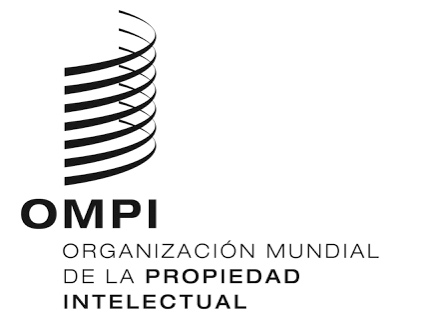 SWIPO/GRTKF/IC/39/INF/4 WIPO/GRTKF/IC/39/INF/4 WIPO/GRTKF/IC/39/INF/4 ORIGINAL: INGLÉS ORIGINAL: INGLÉS ORIGINAL: INGLÉS FEcha: 4 de febrero de 2019 FEcha: 4 de febrero de 2019 FEcha: 4 de febrero de 2019 